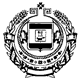 АДМИНИСТРАЦИЯ ЗУБОВО-ПОЛЯНСКОГО МУНИЦИПАЛЬНОГО РАЙОНАРЕСПУБЛИКИ МОРДОВИЯП О С Т А Н О В Л Е Н И Еот «15» сентября 2020 г.                                                                  № 586р.п. Зубова ПолянаОб утверждении Положения о предоставлении мер социальной поддержки по освобождению от оплаты стоимости питания отдельных категорий обучающихся в общеобразовательных учреждениях  Зубово-Полянского  муниципального районаВ соответствии с Федеральным законом от 06.10.2003 года №131-ФЗ «Об общих принципах организации местного самоуправления в Российской Фе5дерации», частью 4 статьи 37, частью 7 статьи 79 Федерального закона от 29.12.2012 года №273-ФЗ «Об образовании в Российской Федерации», администрация Зубово-Полянского муниципального района, администрация Зубово-Полянского муниципального района Республики Мордовия  постановляет:1. Утвердить прилагаемое Положение о предоставлении мер социальной поддержки по освобождению от оплаты стоимости питания отдельных категорий обучающихся в общеобразовательных учреждениях  Зубово-Полянского  муниципального района2. Управлению по социальной работе администрации Зубово-Полянского муниципального района осуществить меры по реализации настоящего Постановления, а также довести до руководителей муниципальных бюджетных общеобразовательных учреждений Зубово-Полянского муниципального района3. Контроль за исполнением настоящего постановления возложить на начальника Управления по социальной работе администрации Зубово-Полянского муниципального района Л.А. Пекину.Глава Зубово-Полянского муниципального района                                                                  Республики Мордовия							В.А. ПоршинПриложение 1                                                                                         к постановлению                                       администрации Зубово-Полянского муниципального района№  586 от  15 сентября 2020 г.Положение о предоставлении мер социальной поддержки по освобождению от оплаты стоимости питания отдельных категорий обучающихся в общеобразовательных учреждениях  Зубово-Полянского  муниципального районаНастоящее Положение определяет условия предоставления меры социальной поддержки по освобождению от оплаты стоимости питания обучающихся детей-инвалидов, с ограниченными возможностями здоровья, в общеобразовательных учреждениях Зубово-Полянского муниципального района.Финансовое обеспечение расходных обязательств осуществляется за счет средств бюджета Зубово-Полянского муниципального района в виде субсидии на иные цели (далее-субсидия), в соответствии с решением Совета депутатов Зубово-Полянского муниципального района Республики Мордовия от 03.09.2020 года № 5 «О внесении изменений в решение Совета депутатов Зубово-Полянского муниципального района Республики Мордовия от 29 марта 2019 года №3 «Об установлении расходных обязательств Зубово-Полянского муниципального района (с изменениями и дополнениями)», норматив расходов в день для двухразового питания на 1 ребенка на 2020 год – 103,86 руб., 2021 год – 107,77 руб., 2022 год – 112,08 руб.Количество дней питания на одного обучающегося в год в муниципальных бюджетных общеобразовательных учреждениях составляет – 170 дней.Для освобождения обучающихся от оплаты стоимости питания в общеобразовательных учреждениях по состоянию на 31 августа и с момента наступления меры социальной поддержки предоставляются следующие документы:На детей-инвалидов:- заявление одного из родителей или иного законного представителя обучающегося по форме согласно приложению 1 к настоящему Положению;- свидетельство о рождении ребенка;- документ, удостоверяющего личность заявителя (законного представителя);Общеобразовательное учреждение Зубово-Полянского муниципального района в течение 5 рабочих дней со дня подачи в соответствии с пунктом 3 Положения заявления запрашивает в порядке межведомственного взаимодействия в Пенсионном фонде Российской Федерации сведения, подтверждающие факт установления инвалидности.Межведомственный запрос направляется общеобразовательным учреждениям в форме электронного документа с использованием федеральной государственной системы «Федеральный реестр инвалидов».Заявитель (законный представитель) обучающегося, вправе по собственной инициативе представить в качестве сведений, подтверждающих факт установления инвалидности, справку, подтверждающую факт установления инвалидности (выписку из акта освидетельствования обучающегося, признанного инвалидом), выдаваемую федеральным государственным учреждением медико-социальной экспертизы». На детей с ограниченными возможностями здоровья:- заявление одного из родителей или иного законного представителя обучающегося по форме согласно приложению 1 к настоящему Положению;- свидетельство о рождении ребенка;- документ, удостоверяющего личность заявителя (законного представителя);-заключение психолого-медико-педагогической экспертизы о наличии у ребенка особенностей в физическом и (или) психическом развитии и (или) отклонений в поведении и наличии необходимости создания условий для получения ребенком образования, коррекции нарушений развития и социальной адаптации на основе специальных педагогических подходов.В случае, если заявитель не предоставил по собственной инициативе заключения психолого-медико-педагогической экспертизы о наличии у ребенка особенностей в физическом и (или) психическом развитии и (или) отклонений в поведении и наличии необходимости создания условий для получения ребенком образования, коррекции нарушений развития и социальной адаптации на основе специальных педагогических подходов, образовательное учреждение в установленном порядке запрашивает этот документ  в Управление по социальной работе Администрации Зубово – Полянского муниципального района в соответствии с нормативными правовыми актами  Российской федерации, нормативными правовыми актами Республики Мордовия.4. Руководитель общеобразовательного учреждения:- формирует списки обучающихся;-издает приказ об обеспечении бесплатным питанием отдельных категорий обучающихся, указанных в пункте 3 настоящего Положения, либо об отказе в обеспечении бесплатным питанием.Основанием для отказа в обеспечении бесплатным питанием обучающегося являются:- отсутствие необходимых документов, указанных в пунктах 3.1, 3.2;- недостоверность сведений, содержащихся в предоставленных документах.Заявитель вправе повторно подать документы, указанных в пунктах 3.1, 3.2 настоящего Положения, после устранения обстоятельств, послуживших основанием для принятия решения об отказе в обеспечении бесплатным питанием обучающегося.5. Мера социальной поддержки предоставляется в виде освобождения от оплаты стоимости питания в период с 1 сентября по 31 мая.6. Организация питания детей прекращается в каникулярный период, в дни отсутствия по болезни, отсутствие по уважительной и неуважительной причине.7. Администрация общеобразовательного учреждения ежеквартально, в срок  не позднее 4-го числа последнего месяца квартала предоставляет в Управление по социальной работе Администрации Зубово – Полянского муниципального района приказ об обеспечении бесплатным питанием обучающихся, указанных в пункте 3 настоящего Положения.8. Управление по социальной работе Администрации Зубово – Полянского муниципального района ежемесячно, в срок не позднее 5-го числа текущего месяца направляет в Финансовое управление Администрации Зубово – Полянского муниципального района сводную заявку в разрезе каждого общеобразовательного учреждения на получение субсидий на текущий месяц по форме, согласно приложению 2 к настоящему Положению.9. Управление по социальной работе Администрации Зубово – Полянского муниципального района ежеквартально, в срок не позднее 5-го числа месяца, следующего за отчетным кварталом, направляет в Финансовое управление Администрации Зубово – Полянского муниципального района отчет об использовании субсидии за отчетный квартал по форме согласно приложению 3 к настоящему Положению.10. Неиспользованная или использованная не по целевому назначению субсидия подлежит возврату в районный бюджет Зубово – Полянского муниципального района.11. Управление по социальной работе Администрации Зубово – Полянского муниципального района обеспечивает предоставление информации об освобождении от оплаты стоимости питания отдельных категорий обучающихся в общеобразовательных учреждениях Зубово – Полянского муниципального района посредством использования Единой государственной информационной системы социального обеспечения (далее ЕГИССО), в порядке и объеме, установленном Правительством Российской Федерации, и в соответствии с форматам, установленными оператором ЕГИССО.Информация об освобождении от оплаты стоимости питания отдельных категорий обучающихся в общеобразовательных учреждениях Зубово – Полянского муниципального района может быть получена посредством использования ЕГИССО в порядке и объеме, установленном Правительством Российской Федерации, и в соответствии с форматами, установленными ЕГИССО. Приложение 1                                                                                         Положению о предоставлении мер социальной 
поддержки по освобождению от 
оплаты стоимости питания отдельных категорий обучающихся в общеобразовательных 
учреждениях  Зубово-Полянского  
муниципального районаДиректору____________________________
(наименование образовательного учреждения)
_____________________________________
(ФИО заявителя)
_____________________________________
(Адрес заявителя)
_____________________________________
_____________________________________(тип, серия, номер и дата выдачи_____________________________________
(документа, удостоверяющего личность, кем выдан)ЗаявлениеПрошу предоставить __________________________________ (ФИО) ученика (цы)_________________ класса меру социальной поддержки по освобождению от оплаты стоимости питания в связи с тем, что ____________________________________________________________________________________________________________________________________________.Копии документов, подтверждающих основание предоставления меры социальной поддержки по освобождению от оплаты стоимости питания, прилагаю _____________________________________________________________________.Несу полную ответственность за подлинность и достоверность сведений, изложенных в настоящем заявлении. В случае изменения оснований для получения питания на бесплатной основе обязуюсь незамедлительно письменно информировать администрацию общеобразовательного учреждения. Настоящим даю свое согласие муниципального бюджетному общеобразовательному учреждению ___________________________________________________________ на обработку персональных данных, содержащихся в заявлении, и прилагаемых к нему документов в порядке установленном Федеральным законом от 27.07.2006 года № 152-ФЗ «О персональных данных».«_____»______________________20__ г.                __________________
                                                                            (подпись)Приложение 2                                                                                         Положению о предоставлении мер социальной 
поддержки по освобождению от 
оплаты стоимости питания отдельных категорий обучающихся в общеобразовательных 
учреждениях  Зубово-Полянского  
муниципального районаЗаявка на получение субсидии для организации предоставления обучающимся в общеобразовательных организациях Зубово-Полянского муниципального района с освобождением от оплаты его стоимости на ______________ (указать месяц)______годаПриложение 3                                                                                         Положению о предоставлении мер социальной 
поддержки по освобождению от 
оплаты стоимости питания отдельных категорий обучающихся в общеобразовательных 
учреждениях  Зубово-Полянского  
муниципального районаОтчет 
об использовании субсидии на иные цели для организации предоставления обучающимся в общеобразовательных учреждениях Зубово-Полянского  муниципального района лиц с ограниченными возможностями здоровья питания с освобождением от оплатыот стоимости за __________________(указать отчетный квартал) ________________ (года)Наименование муниципального бюджетного общеобразовательного учрежденияПрогнозируемая численность обучающихся детей-инвалидов, с ограниченными возможностями здоровья, имеющих право на получение питания с освобождением от оплаты его стоимости на текущий месяц, челПрогнозное количество дней питания обучающихся детей-инвалидов,  с ограниченными возможностями здоровья на текущий месяц, ед.Стоимость дня питания на текущий месяц, руб.Невостребованные остатки субсидии на счетах общеобразовательных организаций за предыдущие периоды на начало текущего месяца, тыс. руб.Потребность в средствах районного бюджета Зубово-Полянского муниципального района на организацию питания обучающихся, детей-инвалидов,  с ограниченными возможностями здоровья, в текущем месяце, тыс. руб.Гр. 1Гр. 2Гр. 3Гр. 4Гр. 5Гр. 6= гр. 2 *гр. 3 *гр. 4 – гр. 5Всего:Наименование муниципального бюджетного общеобразовательного учрежденияЧисленность обучающихся из детей-инвалидов, с ограниченными возможностями здоровья, получивших питания с освобождением от оплаты его стоимости, чел.Численность обучающихся из детей-инвалидов, с ограниченными возможностями здоровья, получивших питания с освобождением от оплаты его стоимости, чел.Количество дней питания обучающихся, детей-инвалидов, с ограниченными возможностями здоровья, ед.Количество дней питания обучающихся, детей-инвалидов, с ограниченными возможностями здоровья, ед.Поступило субсидий из районного бюджета Зубово-Полянского муниципального района на лицевые счета общеобразовательных учреждений на организацию питания детей-инвалидов, с ограниченными возможностями здоровья, тыс. рублейПоступило субсидий из районного бюджета Зубово-Полянского муниципального района на лицевые счета общеобразовательных учреждений на организацию питания детей-инвалидов, с ограниченными возможностями здоровья, тыс. рублейПроизведено расходов образовательными учреждениями на организацию питания обучающихся, детей-инвалидов, с ограниченными возможностями здоровья, тыс. рублейПроизведено расходов образовательными учреждениями на организацию питания обучающихся, детей-инвалидов, с ограниченными возможностями здоровья, тыс. рублейНевостребованные остатки субсидий на счетах общеобразовательных учреждений за предыдущие периоды на начало отчетного квартала, тыс. рублейНаименование муниципального бюджетного общеобразовательного учрежденияЗа отчетный кварталС начала годаЗа отчетный кварталС начала годаЗа отчетный кварталС начала годаЗа отчетный кварталС начала годаНевостребованные остатки субсидий на счетах общеобразовательных учреждений за предыдущие периоды на начало отчетного квартала, тыс. рублейГр. 1 Гр. 2 Гр. 3Гр. 4 Гр. 5 Гр. 6Гр. 7Гр. 8 Гр. 9 Гр. 10 Всего